Récupérer les photos à partir des liens TEMPORAIREShttp://www.digitalworkforce.com/miriadi/documents/Act_75__activite_sensibilisation_primaire_sandrine_1.jpg http://www.digitalworkforce.com/miriadi/documents/Act_75__activite_sensibilisation_primaire_sandrine_2.jpg http://www.digitalworkforce.com/miriadi/documents/Act_75__activite_sensibilisation_primaire_sandrine_3.jpg 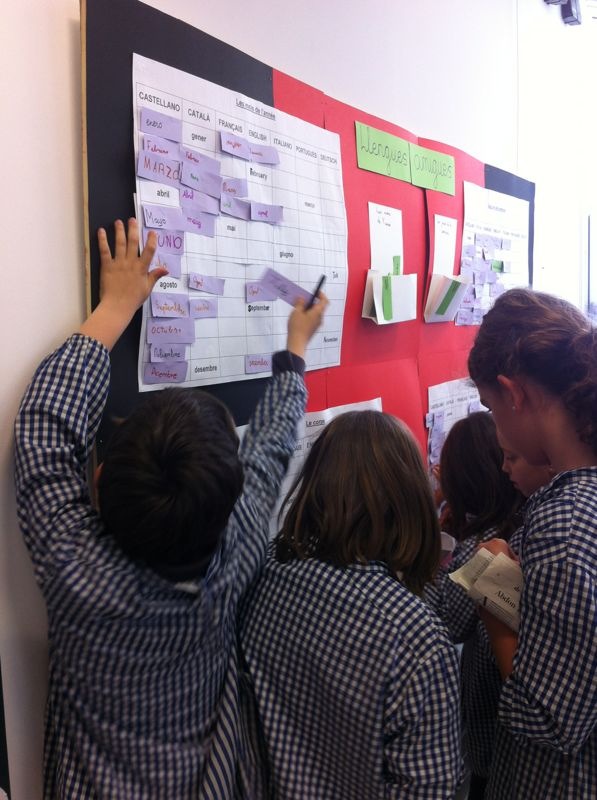 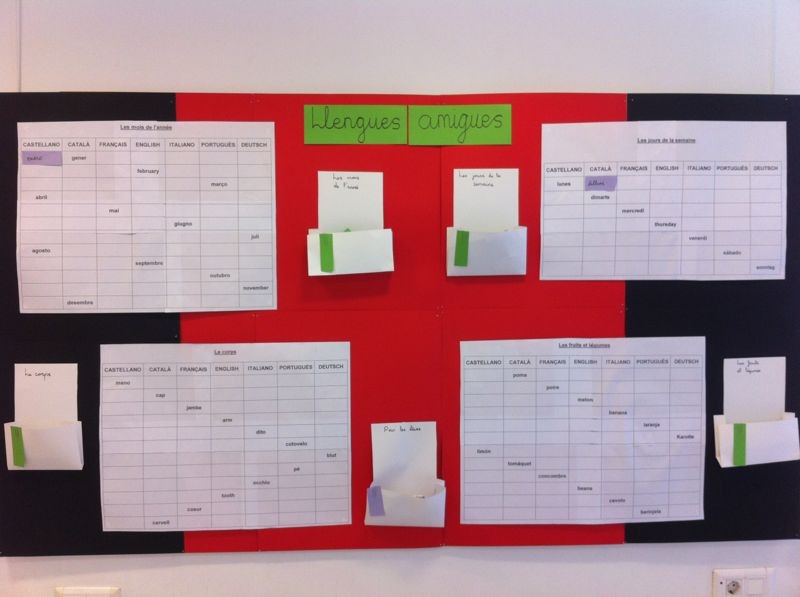 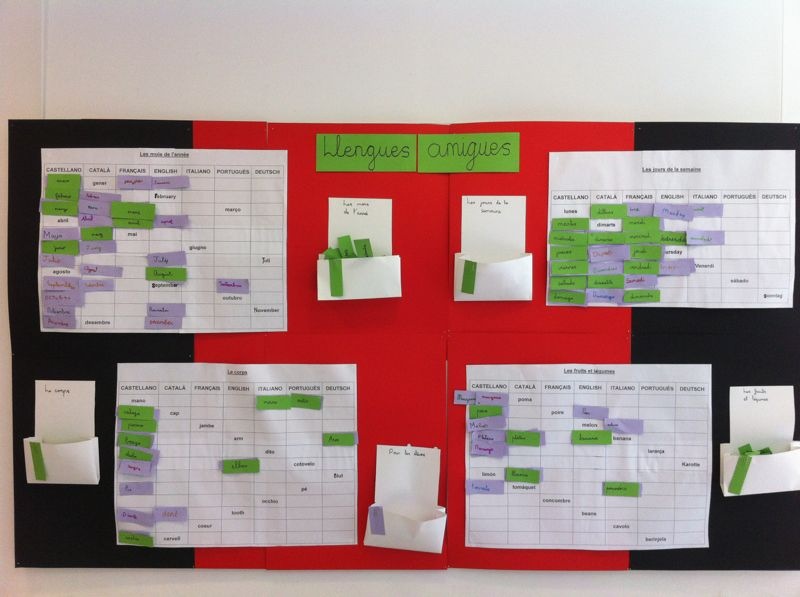 